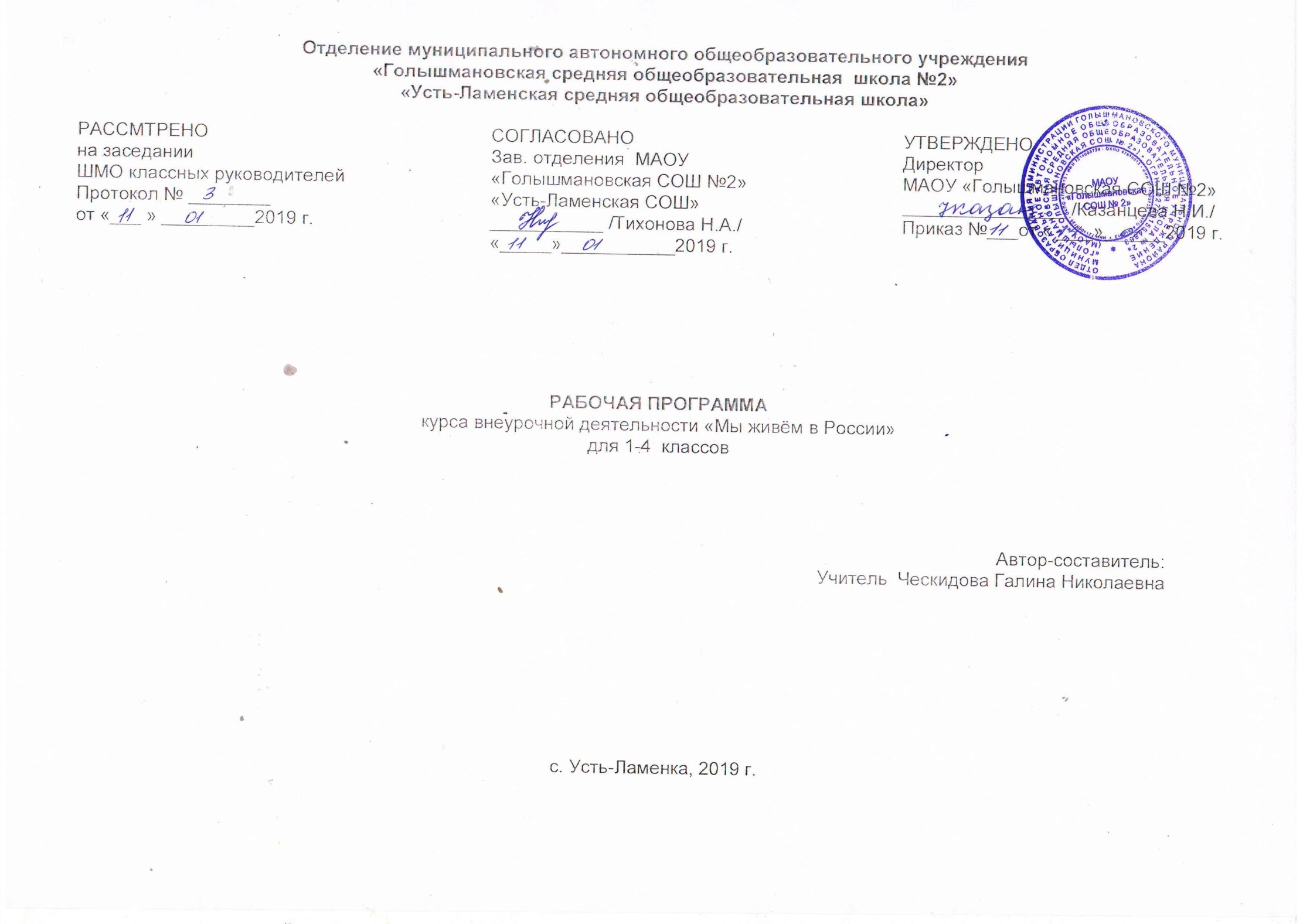 1. Результаты освоения курса внеурочной деятельности Ожидаемые воспитательные результаты Универсальные учебные действияценностное отношение к России, к своей малой родине, отечественному культурно-историческому наследию, государственной символике, русскому и родному языку, народным традициям; к Конституции и законам Российской Федерации; к старшему поколению; - элементарные представления о примерах исполнения гражданского и патриотического долга; - опыт социальной и межкультурной коммуникации; - начальные представления о правах и обязанностях человека, гражданина, семьянина, товарища; - начальные представления о моральных нормах и правилах нравственного поведения, в том числе об этических нормах взаимоотношений в семье;- нравственно-этический опыт взаимодействия со сверстниками, старшими и младшими детьми, взрослыми в соответствии с общепринятыми нормами, нравственными неравнодушие к жизненным проблемам других людей, сочувствие к; человеку, находящемуся в трудной ситуации; - способность эмоционально реагировать на негативные проявления в детском обществе и обществе в целом, анализировать нравственную сторону своих поступков и поступков других людей; - почтительное отношение к родителям, уважительное отношение к старшим, заботливое отношение к младшим; - знание традиций своей семьи и школы, бережное отношение к ним. Познавательные обще учебные действия- умение осознанно строить речевое высказывание в устной форме;умение осуществлять поиск необходимой информации для выполнения учебных заданий с - использованием учебной литературы;- Коммуникативные УУД- умение общаться с другими людьми детьми и взрослым- умение выражать свои мысли;- управление действиями партнера (оценка, коррекция);- использовать речь для регуляции своего действия.- Регулятивные УУД- оценка;- коррекция.- Личностные УУД- знание основных моральных норм и ориентация на их выполнение;- осознание ответственности за общее благополучие;- развитие этических чувств;- установка на здоровый образ жизни;- самооценка.2. Содержание курсаРаздел 1.  «Мы живем в России» (6 часов) 1.Здравствуй, школа! (1 час)2.Международный день Мира. (1 час)3.Наша Родина – Россия. Государственная символика России Государственный герб. Государственные гербы в XX веке. (1 час)4.Знамёна России Государственный гимн. (1 час)5.Путешествие в страну Законию. Ты и закон. Конвенция о правах ребёнка.(1 час)6.День народного единства. (1 час)Раздел 2. «Храм науки – моя школа» (5 часов)1.Я – гражданин - я ученик. Устав и традиции школы. (1 час)2.История школы. Ветераны пед. труда, мой первый учитель, мой выпуск, мои родители-выпускники школы. Игра «Головоломка». (3 часа)3.Интеллектуальная игра «Я гражданин России». (1 час)Раздел 3. «Я и семья» (4 часа)1.История страны – история семьи. (2 часа)2.Судьба моего родственника. Профессия моих предков. (1 час)3.Семейный фотоальбом. Фотографии из семейного альбома. (1 час)Раздел 4. «Я и культура» (6 часов)1.Русские композиторы о защитниках Родины. (2 часа)2.«Иной здесь видится Россия…» (1 час)3.Песни о земле русской. (3 часа)Раздел 5. «Защитники земли русской»   (7 часов)1.Героические страницы истории России: Ледовое побоище, Невская битва, Герои народного ополчения в борьбе с поляками в 1612 году. (1 час)2.Акция «Ветеран живет рядом». (1 час)3.Экскурсия в школьный музей. (1 час)4.«Детство, опаленное войной». (1 час)5.« У войны не женское лицо». (1 час)6.Урок мужества (школьная библиотека). (1 час)7.Выпуск плакатов о мире. (1 час)Раздел 6. «Я и планета Земля» (6 часов)1.Береги природу - наш дом. (1 час)2.Охранять природу - значит охранять жизнь. (1 час)3.Укрась кусочек планеты. Цветник у школы. (1 час)4.Почему я люблю свой край. (1 час)5.Фотоконкурс/ коллаж «Мы любим наш край». (1 час)6.Военно-спортивная игра. (1 час)3. Тематическое планированиеКалендарно-тематическое планирование№Разделы Всего часов1Мы живем в России62Храм науки – моя школа53Я и семья44Я и культура65Защитники земли русской76Я и планета Земля6Итого:34№Дата по плануДата по фактуТемаЧасыСодержание теоретической части занятияПрактическая частьМы живем в России (6 часов)Мы живем в России (6 часов)Мы живем в России (6 часов)Мы живем в России (6 часов)Мы живем в России (6 часов)Мы живем в России (6 часов)Мы живем в России (6 часов)3.09Здравствуй, школа!1 часВводный урок.Летние впечатления.Исполнение любимых песен о родном крае.10.09Международный день Мира.1часМир беречь —
Святое дело!
Ты берись
За это смело!
Нет — войне,
А миру — да!
Будет мир
У нас всегда!
История праздника (презентация)Конкурс плакатов к международному дню Мира.17.09Наша Родина – Россия. Государственная символика России Государственный герб. Государственные гербы в XX веке1 часГосударственное устройство нашей страны. Признаки государства. Что такое символика? Государственный Российский Герб, Флаг, Гимн. Составление гербов. Знаки и эмблемы на Руси. Большой государственный герб Российской империи. Греб России при временном правительстве. Эмблемы Советской власти. Герб РСФСР. Герб СССР.Презентации о Родине, родном городе. Составление таблицы «Эволюция российского герба в XVI-XVII вв.»24.09Знамёна России Государственный гимн1 часИстория Знамён. Знамёна Древней Руси. Российские знамёна. Флаги советской эпохи. Гимны Древней Руси. Официальный гимн Российской империи. Советские гимныРазучивание Гимна России. Знакомство с гимнами. разучивание песен советских композиторов о Родине. Составить галерею знамен.1.10Путешествие в страну Законию. Ты и закон. Конвенция о правах ребёнка1 часФормирование представления о важнейших законах нашей страны. Главный закон РФ об образовании. Знакомство с документом.Создать символику своего класса. Ролевая игра «Голубоглазые и кареглазые». Презентация8.10День народного единства1 час.БеседаВыпуск информационного листаХрам науки – моя школа (5 часов)Храм науки – моя школа (5 часов)Храм науки – моя школа (5 часов)Храм науки – моя школа (5 часов)Храм науки – моя школа (5 часов)Храм науки – моя школа (5 часов)Храм науки – моя школа (5 часов)715.10Я – гражданин - я ученик. Устав и традиции школы.1 часЗнакомство с уставом школы. Портрет ученика.Разучивание Гимна.Игра «Расскажи мне о себе»Творческое дело «устав класса»822.1029.1012.11История школы. Ветераны педагогического труда, мой первый учитель, мой выпуск, мои родители-выпускники школы. Игра «Головоломка»3 часаЛетопись школы, рассказ об учителе, выпускникеИгровая программаСоставление летописи своего класса.919.11Интеллектуальная игра «Я гражданин России»1 часИгровая программаЯ и семья (4 часа)Я и семья (4 часа)Я и семья (4 часа)Я и семья (4 часа)Я и семья (4 часа)Я и семья (4 часа)Я и семья (4 часа)1026.113.12История страны – история семьи.2 часаФормирование представления об истории моей семьи в истории моей страны.Исследовательская работа.1110.12Судьба моего родственника. Профессия моих предков.1 ч.Привязанность к родному дому, ответственности за его судьбу. Рассказ о профессии предков.ПрезентацияВидеофильмы1217.12Семейный фотоальбом. Фотографии из семейного альбома.1 часИсследование, правила хранения фотографий, семейных реликвий: орденов, медалей и др.Интерес к своей семье, к своим родителям, к своим предкам.Фотовыставка «Я и моя семья.Я и культура (6 часов)Я и культура (6 часов)Я и культура (6 часов)Я и культура (6 часов)Я и культура (6 часов)Я и культура (6 часов)Я и культура (6 часов)1324.1214.01Русские композиторы о защитниках Родины.2 ч.Видеофильмы о защитниках Родины.1421.01«Иной здесь видится Россия…»1 ч.Знакомство с произведениями искусства, раскрывающими красоту и особенности родного края.Виртуальная экскурсия в музей.1528.014.0211.02Песни о земле русской.3 ч.Народные песни, Песни советских и современных композиторовИсполнение песен караоке1618.02Героические страницы истории России: Ледовое побоище, Невская битва, Герои народного ополчения в борьбе с поляками в 1612 году.1 часРассказы детей о защитниках земли русской.Видеофильмы, презентации.Кого сегодня можно считать героем? Могу ли я стать героем? (сочинение)1725.02Акция «Ветеран живет рядом»1 часПоздравление ветеранов.184.03Экскурсия в школьный музей 1 часЛичностное отношение к историческим и культурным ценностям села.1911.03«Детство, опаленное войной»1 часСоздание листовок о тружениках тылаВыпуск газеты о тружениках тыла2018.03« У войны не женское лицо»1 часРассказ о женщинах участницах – ВОВ,Выпуск информационного листа.211.04Урок мужества (школьная библиотека)1 час228.04Выпуск плакатов о мире.1 часПроявление активной жизненной позиции.Конкурс плакатов о мире.Я и планета Земля (6 часов)Я и планета Земля (6 часов)Я и планета Земля (6 часов)Я и планета Земля (6 часов)Я и планета Земля (6 часов)Я и планета Земля (6 часов)Я и планета Земля (6 часов)2315.04Береги природу - наш дом.1 часГражданское отношение к планете Земля. Конкурс рисунков2422.04Охранять природу - значит охранять жизнь.1 ч.Тяжёлые последствия безответственности. Экологическая мораль.Помощь в работе «Зелёного патруля»2529.04Укрась кусочек планеты. Цветник у школы.1 чОсознание важности окружающего мира, бережное отношение к природе.Работа в школьном цветнике.266.05Почему я люблю свой край.1 чКонкурс творческих работ.2713.05Фотоконкурс/ коллаж «Мы любим наш край»1 ч2820.05Военно-спортивная игра 1 ч игра-экскурсия Итого34 ч.